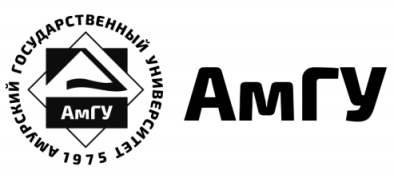 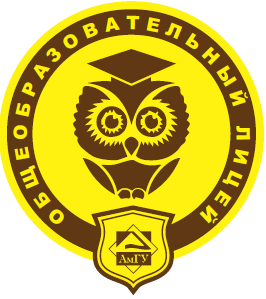 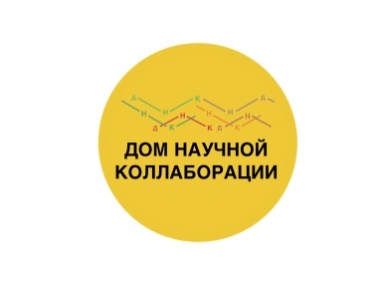 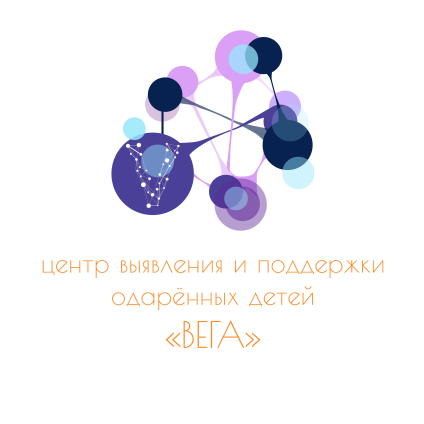 Министерство образования и науки РФФедеральное государственное бюджетное образовательное учреждение высшего образованияАМУРСКИЙ ГОСУДАРСТВЕННЫЙ УНИВЕРСИТЕТИНФОРМАЦИОННОЕ ПИСЬМОФГБОУ ВО «Амурский государственный университет» ЦРСКД «АмурТехноЦентр» (ДНК им. М. Т. Луценко), при поддержке ЦВиПОД «Вега», с целью выявления талантливых детей и молодежи в области технического творчества, приглашает обучающихся 9-11 классов принять участие в онлайн-смене «#Умный_дом». Ребят ждут интересные трансляции видео-лекций от ведущих педагогов АмГУ, увлекательные занятия по физике, программированию и радиотехнике. Онлайн-смена пройдет с 22 июня по 02 июля 2020 года. Трансляции видео-лекций будут проходить с понедельника по пятницу с 11:00.Смена - бесплатная!Для того чтобы записаться на смену необходимо перейти по ссылке http://dnk28.ru/ и оставить заявку на онлайн-смену (алгоритм подачи заявки описан в ПРИЛОЖЕНИИ №1). Свои вопросы можно задать по телефонам 8(4162)234751, 89246725920 или отправить на электронный адрес litsey.amgu@mail.ru. С уважением, организаторы онлайн-смены«#Умный_дом»ПРИЛОЖЕНИЕ 1Как оставить заявку на онлайн-смену?Перейти по ссылке http://dnk28.ru/;Нажать кнопку «Подать заявку на обучение»;В окне «В качестве кого Вы хотите подать заявку?» - нажать кнопку «Школьник»;В окне «Подать заявку в качестве школьника» заполнить все поля (В поле «Класс» - выбрать необходимый класс; в списке «Направление» - выбрать или Детский университет (если вы обучающийся 9 класса), или Малая академия (если вы обучающийся 10-11 классы, СПО, абитуриенты); в списке «Программа обучения» - выбрать Онлайн-смена «#Умный_дом» (22.06.2020 – 07.02.2020);После заполнения всех полей – нажать кнопку «Отправить заявку».Как попасть на занятие онлайн-смены?После отправления заявки, в течение дня, на указанный Вами E-mail придёт инструкция по получению ПАРОЛЯ, где будет указан ваш ЛОГИН и ссылка по восстановлению пароля. Перейдя по указанной ссылке, вы вводите ваш ЛОГИН или EMAIL наживаете восстановить. Вам на E-mail приходит ссылка для восстановления пароля, по которой вы устанавливаете ваш новый пароль. В день проведения видео-лекции Вам необходимо: Перейти по ссылке http://dnk28.ru/;Нажать на кнопку «Начать обучение»;В появившемся окне ввести ЛОГИН и ПАРОЛЬ;Вы попадете в свой личный кабинет. В нём выберите Онлайн-смена «#Умный_дом» (22.06.2020 – 02.07.2020);Нажмите ссылку «Трансляция». Также в личном кабинете Онлайн-смены «#Умный_дом» (22.06.2020 – 02.07.2020) Вас ждут интересные занятия и задания по физике, программированию и радиотехнике. Каждый получит сертификат участника! 